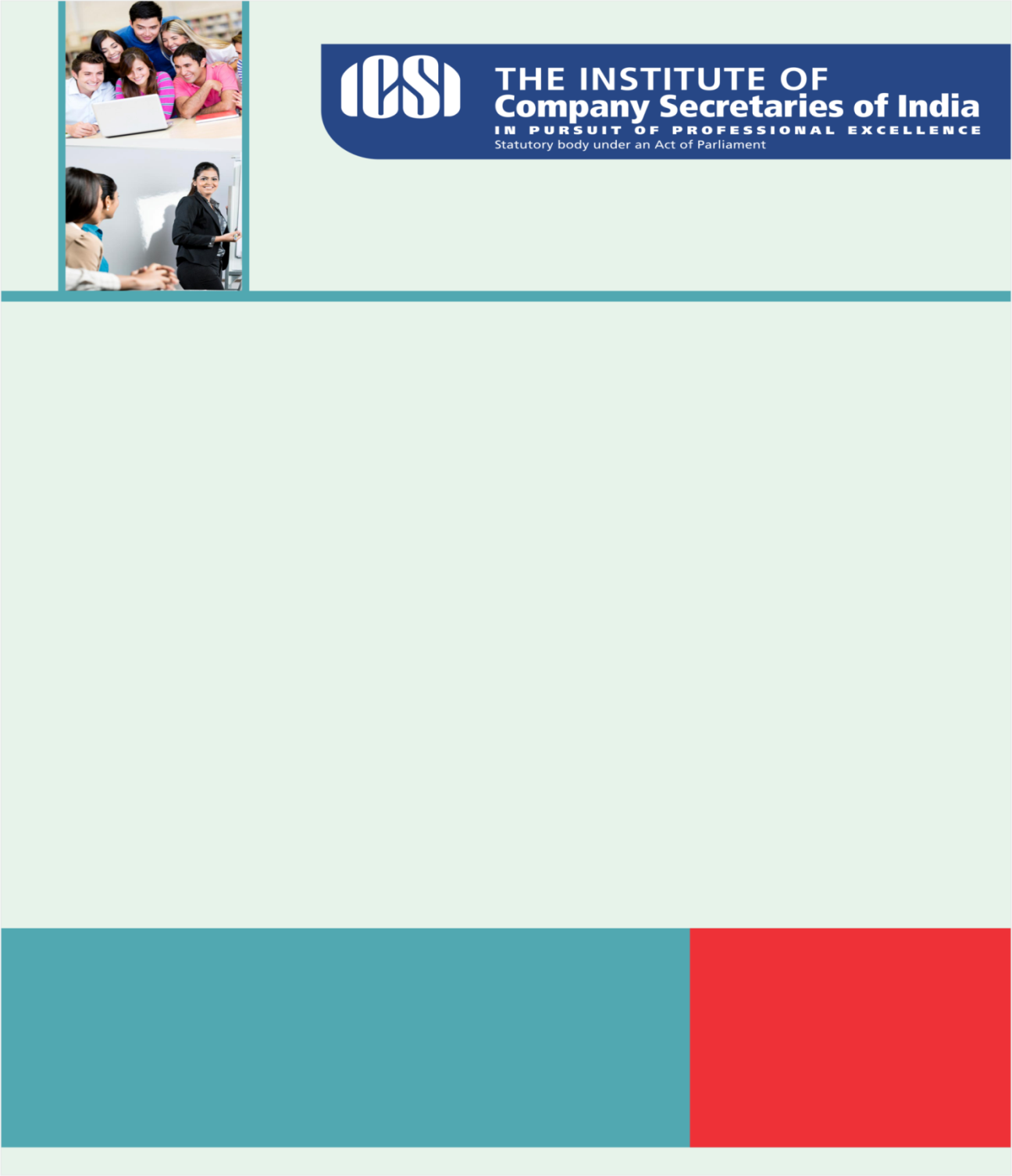 Knowledge Appraise News HeadlinesInternational Co-operative Alliance- Blueprint for A Co-operative DecadeThe slogan for the 2016 International Day of Co-operatives is ‘Co-operatives: The power to act for a sustainable future’.Regulatory Updates MCA: Appointment of Shri Amardeep Singh Bhatia, Joint Secretary as Chief Vigilance Officer, in the Ministry of Corporate AffairsMCA: Appointment of Members on QRB of Institute of Chartered Accountants of IndiaSEBI: Consultation paper for amendments to the SEBI (Real Estate Investment Trusts) Regulations, 2014IRDAI (Obligatory Cessions to Indian Re-insurers) NotificationICSI News17th National Conference of PCS-Extension of early bird dateICSI-CCGRT is organizing a 3 Days Residential Unique workshop for Company Secretaries on "Gearing up for exploring opportunities before National Company Law Tribunal" from Friday, July 29 to Sunday, July 31, 2016 
For Announcement and Registration Form click here. ICSI-NCLTBA jointly organizes Symposium on Companies Act, 2013: NCLT & NCLAT – Law & PracticeLegal Term“Ignorantia legis neminem excusat”Ignorance of law excuses no one. 
Kindly send your feedback/suggestions regarding CS updates at csupdate@icsi.eduFor Previous CS UPDATE(S) visit :  http://www.icsi.edu/Member/CSUpdate.aspxIf you are not receiving the CS update, kindly update your e-mail id with Institute’s database by logging on ICSI website. 